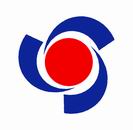 企业质量信用报告营口三征新科技化工有限公司2017年度1.前   言1.1编制说明（1）内容客观性声明：本报告为企业在报告期内质量诚信体系建设的基本情况，内容真实、客观、公正。仅供社会监督和商业决策参考之用。（2）报告组织范围：营口三征新科技化工有限公司（以下称三征新化公司）。（3）报告时间范围：2017年1月至2017年12月，部分数据及内容超出上述范围。（4）报告发布周期：三征新化公司质量信用报告为年度报告。（5）报告数据说明：本报告披露的财务数据如与财务报告有出入，以财务报告为准，其他数据来自公司内部统计。本报告中所涉及货币金额以人民币作为计量币种，特别说明的除外。（6）报告获取方式：报告有纸质版和电子版，请分别从公司办公室和公司网站（http://www.yksznt.com）获取1.2高层致辞营口三征新科技化工有限公司自2007年建厂以来，在市委、市政府及相关部门的亲切关怀和领导下，公司管理层认真贯彻执行党的各项方针和政策，特别是党的十八大以来，全面贯彻落实十八届三中、四中、五中、六中全会精神，紧密地团结在以习近平总书记为核心的党中央周围，传承并发扬了老三征公司的“六种精神”，即：艰苦奋斗的创业精神、一丝不苟的敬业精神、以厂为家的主人翁精神、公而忘私的奉献精神、从严治厂的管理精神、锐意进取的开拓精神。秉承 “责任关怀、持续改进”的发展理念，通过不断地改进和提升产品的生产工艺、生产设备技术水平，使主营产品的质量水平不断提高，生产成本不断降低，生产规模不断扩大，市场不断拓宽。三征新化公司在近十年的发展过程中，高层领导勇立潮头，积极倡导企业文化建设。通过确立公司标识、厂服等树立企业文化形象化；通过完善员工行为规范、各项规章制度、流程、体系文件、明确了各月份活动主题等将企业文化制度化；高层领导还通过座谈、研讨会等多种形式组织员工总结创业、发展历程，提炼、确立了以“使命、愿景、核心价值观”为核心的企业文化体系。通过宣传标语、全员培训、会议宣讲、宣传栏、“三征人”杂志等多种方式向员工宣传企业文化，将其融入到公司生产经营活动、发展战略中，使员工在思想和行动上与公司达成高度一致。三征新化公司始终坚持“以人为本、科技创新、服务用户、持续发展”的经营理念，重视发展高新技术产品，优化产品结构，强化质量、环境、职业健康安全管理体系的规范作用。 三征新化公司把质量视为企业的生命，在注重产品质量管理的基础上，同时注重生态环境保护和职工职业健康安全管理，在现有质量、环境、职业健康安全管理体系为一体，在不断提高产品质量、满足顾客要求、预防污染、节能降耗的基础上，大力开展清洁生产，注重员工职业健康安全管理，不断完善安全健康的工作环境。我公司先后获得省市以及区政府颁发的多种荣誉，如高新技术企业、省级企业技术中心、省名牌产品、营口市总工会颁发的模范职工之家、营口市西市区人民政府颁发的企业特别贡献奖等。面对社会对企业的肯定，我们将以此为契机，深化改革、加快发展，提升企业综合竞争力。我们公司将向各级管理者传达满足顾客需求和法律法规的要求，并通过他们向公司全体员工传达，只有满足了顾客要求，才是合格的产品。同时所有员工都应该确立“下道工序是上道工序的顾客”的观念。我们将制定和发布质量方针、安全方针，并确保其得到有效贯彻，使每个员工都能充分理解其含义，将这一理念转化为生产、经营等各项工作中的自觉行动。展望未来，公司发展前景非常广阔。1.3企业简介三征新化公司坐落于中国（辽宁）自由贸易试验区营口市西市区新建大街80号，占地面积10万平方米，现有员工340人，工程技术人员占20%，公司注册资本3000万元。公司主要从事精细化工、医药和农药中间体及定制化学品的研发和生产。公司多项产品荣获省市优秀新产品和科技进步奖，部分产品填补了国内空白，产品技术达到国际先进水平。目前生产的主要产品有：氯磺酰异氰酸酯、氮杂双环、3-丁炔-1-醇、1-氨基-1-氰胺基-2,2-二氰基乙烯钠盐、1,3-二氨基胍盐酸盐、氰基硼氢化钠、阻燃剂系列产品有机磷HQ、3-羟基苯膦酰基丙酸等。1、	主营产品—氯磺酰异氰酸酯该产品的生产规模由建厂初期的年产几十吨扩大到2015年的1500吨，全球产能最大，市场覆盖面超过90%，占有率70%以上。产品工艺技术水平和质量均居世界领先地位，先后荣获省、市级科研成果和科技进步奖，并获得国家发明专利。制造成本也得到大幅度下降。随着应用领域的拓宽，该产品除了作为医药头孢呋辛酸和头孢西丁酸的重要中间体之外，又成为新能源—锂离子电池中新型电解质的重要原料，以及新型活性染料的重要原料，产品在这些领域的销售量在迅速增加，成为公司当今乃至未来发展主营产品之一。2、	主营产品—氮杂双环该产品是抗艾滋病药阿巴卡韦的主要中间体之一，2012年之前公司只能年产几十吨的粗品，通过外委加工精制后才能进入国际市场。几年来，公司主要领导亲自抓生产，举公司之力进行攻关，通过坚持不懈的努力，攻破了一个又一个技术难题，自主研发精制出合格产品，制造成本也大幅度降低。产品质量不断提高，通过了所有国际公司的产品质量验证和供应商审计，并取得国家发明专利，市场占有率已跃居全球首位，达到70%以上，成为公司现今的主营产品之一。三征新化公司拥有氯化氰、氰化钠和氢气资源，在全国医药中间体行业有着明显优势。2011年，公司被认定为国家高新技术企业，省级企业技术中心。公司已通过ISO9001, ISO14001和OASAS18001三标一体管理体系认证。公司的研发和创新工作处于国内同行业先进水平，部分品种生产技术达到国际先进水平，是国内重要的医药和农药中间体生产制造商之一。三征新化公司坚持“科技创新、和谐发展”的经营理念，依托资源和技术优势，致力于为客户创造价值，共同发展！公司始终坚持“以人为本、科技创新、服务用户、持续发展”的经营理念，重视发展高新技术，优化产品结构，强化质量、环境、职业健康安全管理体系的规范作用。2.正  文2.1企业质量理念三征新化公司生产医药农药中间体10余年，具有非常深厚的企业质量诚信文化底蕴，现以董事长朱乃昌、总经理李成金为核心的领导人的精心培育下，形成了包括企业使命、愿景、核心价值观以及诚信理念在内的独具特色的三征新化公司企业质量诚信文化体系。企业的质量理念：质量领先，超越需求，全员参与，持续改进。企业要在激烈的竞争中寻求生存、发展，站稳脚跟，最重要的就是产品质量。它不仅涉及企业的所有职能部门，贯穿研发、生产、销售、采购等各个环节，而且含括人员意识、质量体系、生产经营乃至机器设备等硬件。从领导决策层到员工个人对质量工作的认识和理解，影响和制约着企业质量行为。质量意识是通过企业质量管理、质量教育和质量责任等来建立和施加影响的，并且通过质量激励机制使之自我调节而循序渐进地形成起来的。三征新化公司严格把控产品质量关，从原材料的采购到生产的全过程都严格把控，每个环节都做到一丝不苟。高品质的产品使得企业的知名度和信誉度不断得到提升，使企业立于不败之地。2.2企业质量管理2.2.1质量管理机构为强化质量诚信管理工作，我公司建立了专门的质量管理部门-技术质量部，制定并完善了质量诚信管理的相关规章制度，形成了较为完善的质量管理网络。我公司自成立技术质量部起，将质量诚信管理工作从生产管理工作中分离出来，作为“第三方”对公司的质量诚信管理工作进行监督管理。公司总经理为质量诚信管理第一责任人，技术质量部为公司的质量诚信管理具体负责部门。技术质量部下设研发中心、检测中心，负责进厂原料验证、新产品新工艺开发及进料检验、过程检验、出货检验等，技术质量部质检员负责对产品质量的抽样、检测、监控和督促整改。在这个体系中，每一级人员的思想素质与质量素质都很重要，并且大大促进了所有人员的学习情绪，全员的质量管理水平和技术素质得到了大幅度的提高。2.2.2质量管理体系质量是企业的头等大事，我公司决策高层在质量管理工作中高瞻远瞩，制定出切合实际质量方针的质量目标：（1）交付准时率100% ；（2）出厂产品合格率100% ；（3）顾客满意度≥98%；我公司于2011年导入ISO9001、ISO14001和OASAS18001三标一体管理体系并通过北京中安质环认证中心认证。由此开始，质量、环境、职业健康安全管理体系不断完善，管理水平不断提高。公司建立了一套全面的、完整的、详尽的、严格的质量管理制度和质量体系文件，所有制定和修订的质量标准和检验操作规程，均由检测中心主任起草，经技术质量部审核后，报请管理者代表批准，对检验人员进行培训后实施。人员培训除按正常计划集中进行外，及时增加对修订完善的质量标准和检验规程的培训，形式多样，达到人人熟练掌握。由此实现了“全面、全员、全过程”的质量管理，真正体现了质量管理的科学化、系统化、规范化，使企业产品质量和管理水平都有了质的提升。公司非常注重客户对产品的满意程度，产品交付后，公司会通过各种方式征集客户对产品质量的意见及建议，确定顾客对产品、服务的满意程度，进行统计分析来妥善处理顾客疑难，并根据情况及时改进，以取得顾客的满意。2.3质量诚信管理2.3.1质量承诺我公司郑重承诺：（1）向各级管理者传达满足顾客需求和法律法规的要求，并通过他们向公司全体员工传达，只有满足了顾客要求，才是合格的产品。同时所有员工都确立了“下道工序是上道工序的顾客”的观念。（2）将制定并发布的质量方针、安全方针，确保其得到有效贯彻，使每个员工都能充分理解其含义，将这一理念转化为生产、经营等各项工作中的自觉行动。（3）严格遵守《产品质量法》、《标准化法》、《计量法》等法律法规，严格执行产品标准，满足顾客要求，杜绝虚假宣传，坚决抵制伪劣、欺诈顾客等失信违法行为，不侵害其他企业的合法权益，遵循公平、公开、公正的竞争原则，构建诚信经营、公平竞争的市场环境。（4）通过管理评审，对方针、目标的实现情况、体系运行的适宜性和有效性情况、产品品质状况和质量趋势以及质量管理体系过程业绩、环境业绩等进行评价，以确保管理体系的持续改进。（5）为易实施、可保持、可改进的质量管理体系，满足顾客和相关方的要求，确保并提供必要的资源。我公司将严格履行以上承诺，主动接受政府、各行业及社会各界的监督。2.3.2质量文化建设质量文化是企业文化的一个重要组成部分，是企业在质量方面追求的宗旨、观念和行为准则的综合体现。现代企业的核心竞争力不是产品和服务，而是优秀的企业文化。企业质量文化是企业在长期的质量管理活动中形成的，围绕质量问题所产生的一切活动方式的总和，这种活动方式体现了企业独特的质量价值观。企业质量文化是以人为本的，它使得管理者能让员工们自主、动手来完成他的目标，能激发员工的潜能，要尊重他们的个性。制约企业发展的不是产品技术，往往是产品的质量意识，一个员工对自己充满信心，充满希望才能使他们发挥最大的能力。质量文化是职工价值的体现，一旦形成就成为企业质量文化，这可以让新员工也能按照这样的文化进行工作。企业让员工做什么要在制度中引导他们，让员工有发挥自己才能的机会，要建立激励机制，运用物质激励，建立系统的薪酬体系；运用精神激励，充分发挥榜样的带头作用，建立科学的考评机制。让职工形成一种行为准则、一种信念、一种习惯。质量文化建设的实质在于优化、提升企业文化，为确保提供产品的质量有保障，顾客能满意的产品“保驾护航”。2.4质量管理基础2.4.1标准管理我公司以企业标准为基础，制定了更加严格的内控标准，作为公司生产经营活动的规范，2017年全面修订完善了公司的技术标准、管理标准和工作标准。截止到2017年12月份，经修改完善正在运行的标准规范达到45项。从产品原材料采购、生产、销售服务等管理上，公司严格控制生产流程每道工序，确保产品质量。先进国际、国内标准的引用，大大提高了公司的管理水平及产品质量，得到了广大国内、外客户的充分认可。2.4.2计量管理我公司对所使用的计量设备进行严格的管理，强检器具均认真、全面登记造册并向营口市质量技术监督局检验测试中心备案，定期接受检查和校验。2.4.3认证管理我公司于2011年通过了北京中安质环认证集团颁发的ISO9001质量管理体系认证、ISO14001环境管理体系认证和GB/T28001职业健康安全管理体系认证。2.4.4检验检测管理我公司是省级企业技术中心，营口市工程技术研究中心。现有员工340人，其中大专以上学历人员占30%。科技研发人员46人，工程师28人，助理工程师12人。实验设备也在不断完善，现有6台液相色谱、4台气相色谱、卡尔费休微量水分测定仪、紫外可见分光光度计、卤素水分测定仪、自动旋光仪、数字粘度计、微机熔点仪、凝胶时间测定仪等多种分析精密仪器，公司产品可全部按标准检验，保证了出厂的产品的质量。2.5 产品质量责任2.5.1产品质量水平我公司生产的医药、农药中间体产品质量达到同行业领先水平，得到国内外客户认可。2.5.2产品售后责任我公司向购买者郑重承诺：在购买本公司产品后，若因产品本身质量出现问题，本公司将免费为其补货，使其达到当前公司产品所具备的各项性能指标，即在正常条件下，能使本产品充分发挥其功能。若我公司产品对顾客设备等造成损伤，我公司愿与购买者协商赔偿，但下列问题除外：（1）顾客不按产品储存、注意事项等说明使用而造成的质量问题。由其它原因造成的任何间接或相应的损失，本公司也概不负责。2.5.3企业社会责任我公司坚持“责任关怀，持续改进”的原则，注重在生产经营中对员工和环境的保护，较好地履行了企业的社会责任。（1）安全生产管理我公司成立了安全生产管理小组，由总经理担任委员会主任，成员包括安全系统、生产管理系统、技术质量系统等主要管理人员，负责对安全生产工作的领导、管理、监督和应急处置。我公司所使用的特殊设备进行严格的管理，均认真、全面登记造册并向上级安全部门备案，定期接受检验。建立有完善的特种设备管理制度，严格按照规章制度规定进行管理和操作。所有特种设备的操作人员均持证上岗。（2）环境保护管理2017年，我公司在全公司范围内推行节能减排科技创新项目，从水、电、气等各方面进行技术、设备改造，减少了能源的消耗和污染物的排放。同时我公司在生化及物化处理系统中均安置了除味器，废气经过处理达标后排放。（3）产品质量保证承诺在对产品进行供货和宣传时，我公司严格遵守客观真实、质量诚信的原则。同时我公司的产品，已通过营口市质量技术监督局的检验，并出具检验报告。无论为客户提供多大量的产品，均保证提供的产品优质，让客户满意。第三方检验报告（4）劳动保护管理我公司按照劳保发放规定向员工发放劳保用品，包括手套、工作服、工作鞋等劳动保护物品，并要求员工在工作期间必须佩带到位，以避免生产过程中出现的危险对员工造成伤害。每年夏季，我公司都要为员工发放茶叶、白糖、冷饮票，并为员工提供绿豆水等降温物品以便饮用。防止员工出现中暑现象。2.5.4质量信用记录2017年，我公司不断加强质量诚信管理工作，生产的产品质量合格，满足客户的需求，不存在质量信用的不良记录。3.结 束 语在日渐残酷的市场竞争中，企业发展正如逆水行舟，不进则退。2017年，我公司虽然不存在质量信用的不良记录，但我们也清醒地认识到，我们离公司的质量目标、客户的期望还有很长的路要走。2018年，我们将更加努力前行，积极探索企业质量工作的新思路、新方法，不断实行质量诚信工作的新改进、新措施，推动企业各项工作全面提升，为辽宁省和营口市的社会经济发展做出新的、更大的贡献！